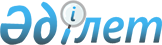 О признании утратившим силу решения Карабалыкского районного маслихатаРешение маслихата Карабалыкского района Костанайской области от 15 февраля 2022 года № 102. Зарегистрировано в Министерстве юстиции Республики Казахстан 23 февраля 2022 года № 26900
      В соответствии со статьей 27 Закона Республики Казахстан "О правовых актах" Карабалыкский районный маслихат РЕШИЛ:
      1. Признать утратившим силу решение Карабалыкского районного маслихата "О повышении базовых ставок земельного налога" от 27 июня 2018 года № 265 (зарегистрированное в Реестре государственной регистрации нормативных правовых актов под № 7957).
      2. Настоящее решение вводится в действие по истечении десяти календарных дней после дня его первого официального опубликования.
					© 2012. РГП на ПХВ «Институт законодательства и правовой информации Республики Казахстан» Министерства юстиции Республики Казахстан
				
      Секретарь районного маслихата 

А. Тюлюбаев
